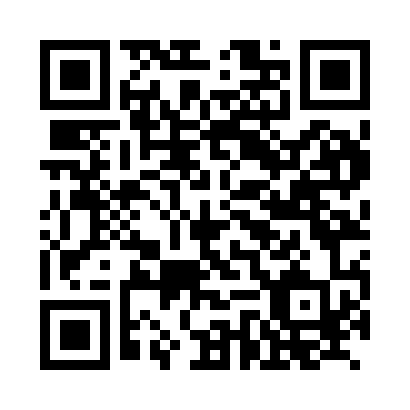 Prayer times for Baumburg, GermanyMon 1 Apr 2024 - Tue 30 Apr 2024High Latitude Method: Angle Based RulePrayer Calculation Method: Muslim World LeagueAsar Calculation Method: ShafiPrayer times provided by https://www.salahtimes.comDateDayFajrSunriseDhuhrAsrMaghribIsha1Mon4:596:481:144:487:419:232Tue4:566:461:134:497:429:253Wed4:546:441:134:497:439:264Thu4:516:411:134:507:459:285Fri4:496:391:124:517:469:306Sat4:476:371:124:517:489:327Sun4:446:351:124:527:499:348Mon4:426:331:124:537:519:369Tue4:396:311:114:537:529:3810Wed4:366:301:114:547:539:4011Thu4:346:281:114:557:559:4212Fri4:316:261:114:557:569:4413Sat4:296:241:104:567:589:4614Sun4:266:221:104:577:599:4815Mon4:246:201:104:578:019:5016Tue4:216:181:104:588:029:5217Wed4:196:161:094:588:049:5418Thu4:166:141:094:598:059:5619Fri4:136:121:095:008:069:5820Sat4:116:101:095:008:0810:0021Sun4:086:091:095:018:0910:0222Mon4:066:071:085:018:1110:0423Tue4:036:051:085:028:1210:0624Wed4:006:031:085:038:1410:0925Thu3:586:011:085:038:1510:1126Fri3:556:001:085:048:1610:1327Sat3:525:581:075:048:1810:1528Sun3:505:561:075:058:1910:1729Mon3:475:541:075:058:2110:2030Tue3:445:531:075:068:2210:22